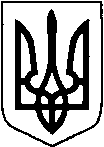 УКРАЇНАТЕТІЇВСЬКА МІСЬКА РАДАТЕТІЇВСЬКОГО  РАЙОНУ  КИЇВСЬКОЇ  ОБЛАСТІДВАДЦЯТЬ  ВОСЬМА   СЕСІЯ  СЬОМОГО  СКЛИКАННЯ    РІШЕННЯ   м. ТетіївПро надання громадянам дозволу  на розробку технічної документації із землеустрою щодо встановлення (відновлення) меж земельних ділянок, для послідуючої передачі у власність,які розташовані на території Тетіївської міської ради                 Розглянувши заяви громадян, земельно-облікову документацію (ЗКК), на підставі рішення 25 сесії 7 скликання № 381 від 22.09.2017 року та керуючись пунктом 34 частиною 1 статті 26 Закону України «Про місцеве самоврядування в Україні», відповідно до статей 12, 118, 122, 186, перехідних положень Земельного кодексу України, Закону України «Про землеустрій» Тетіївська міська радаВИРІШИЛА :1.Надати дозвіл на розробку технічної документації із землеустрою щодо  встановлення (відновлення) меж земельних ділянок, для послідуючої передачі у власність в м. Тетієві-  Шамрай  Валентині  Василівні   по вул. Надії,10  орієнтовною площею 0,06 га для будівництва та обслуговування житлового будинку, господарських будівель і споруд  за рахунок земель комунальної власності  міської ради;-  Ковальській  Ганні Федорівні   по вул. Сонячногірській ,20-б  орієнтовною площею 0,10 га для будівництва та обслуговування житлового будинку, господарських будівель і споруд  за рахунок земель комунальної власності  міської ради;-  Чернець  Євгенію Миколайовичу  по пров. Остапа Вишні,25 орієнтовною площею 0,04 га для будівництва та обслуговування житлового будинку, господарських будівель і споруд  за рахунок земель комунальної власності  міської ради;-  Тіманову Михайлу Леонідовичу   по вул. Шкільній,1  орієнтовною площею 0,03 га для будівництва та обслуговування житлового будинку, господарських будівель і споруд  за рахунок земель комунальної власності  міської ради;-  Рульовій Надії Миколаївні та Вихватенку Сергію Олеговичу у спільну часткову власність   по вул. Калиновій, 7  орієнтовною площею 0,09 га для будівництва та обслуговування житлового будинку, господарських будівель і споруд  за рахунок земель комунальної власності  міської ради;-  Янцен Любов Андріївні   по вул. Богдана Хмельницького,8А  орієнтовною площею 0,13  га для будівництва та обслуговування житлового будинку, господарських будівель і споруд та ведення особистого селянського господарства  за рахунок земель комунальної власності  міської ради;-  Наконечнюк Тетяні Вікторівні  та Семенович Наталії Валентинівні в спільну часткову власність  по вул. Гоголя,50 орієнтовною площею 0,06  га для будівництва та обслуговування житлового будинку, господарських будівель і споруд   за рахунок земель комунальної власності  міської ради;-    Денисюк  Нелі Володимирівні    по вул. Весняній, 19 А,  орієнтовною площею 0,10  га для будівництва та обслуговування житлового будинку, господарських будівель і споруд   за рахунок земель комунальної власності  міської ради;-  Криворученко  Валентині Харитонівні  по вул. Злагоди,18А/1 орієнтовною площею 0,004  га для будівництва індивідуального гаража   за рахунок земель комунальної власності  міської ради;2.Надати дозвіл на розробку технічної документації із землеустрою щодо  встановлення (відновлення) меж земельних ділянок, для послідуючої передачі у власність в с. Горошків       - Карпович Ніні Петрівні, Карповичу  Віктору Петровичу та Гайдай Олені Петрівні у спільну часткову власність по вул. Нагірній,30 орієнтовною площею 0,25 га для будівництва та обслуговування житлового будинку, господарських будівель і споруд за рахунок земель комунальної власності  міської ради; 3.Надати дозвіл на розробку технічної документації із землеустрою щодо  встановлення (відновлення) меж земельних ділянок, для послідуючої передачі у власність в с. Михайлівка-  Дука Лідії Миколаївні по вул. Квітневій, 3  орієнтовною площею 0,25 га для будівництва та обслуговування житлового будинку, господарських будівель і споруд за рахунок земель комунальної власності  міської ради;-  Волинець  Олегу  Григоровичу  по вул. Садовій, 21 орієнтовною площею 0,25 га для будівництва та обслуговування житлового будинку, господарських будівель і споруд за рахунок земель комунальної власності  міської ради;4.Надати дозвіл на розробку технічної документації із землеустрою щодо  встановлення (відновлення) меж земельних ділянок, для послідуючої передачі у власність в с. Скибинці -  Ковбасюк  Наталії Дмитрівні, Ковбасюку Олександру Віталійовичу, Ковбасюк Вікторії Олександрівні, Ковбасюк Аллі Олександрівні та Ковбасюку Руслану  Олександровичу  у спільну часткову власність по вул. Молодіжній ,3 ,  орієнтовною площею 0,12  га для будівництва та обслуговування житлового будинку, господарських будівель і споруд за рахунок земель комунальної власності  міської ради;5.Надати дозвіл на розробку технічної документації із землеустрою щодо  встановлення (відновлення) меж земельних ділянок, для послідуючої передачі у власність в с. Стадниця-  Кищуку  Віктору Дмитровичу  по вул. Кулагіна,59  орієнтовною площею 0,25 га для будівництва та обслуговування житлового будинку, господарських будівель і споруд за рахунок земель комунальної власності  міської ради;6.Надати дозвіл на розробку технічної документації із землеустрою щодо  встановлення (відновлення) меж земельних ділянок, для послідуючої передачі у власність в с. Тайниця-  Поліщуку  Петру  Федоровичу   по вул. Вишневій, 12  орієнтовною площею 0,25 га для будівництва та обслуговування житлового будинку, господарських будівель і споруд за рахунок земель комунальної власності  міської ради;7.Технічну документацію із землеустрою щодо встановлення (відновлення) меж земельних ділянок для послідуючої передачі у власність, направити на затвердження до Тетіївської міської ради.8.Контроль за виконанням даного рішення покласти на постійну депутатську комісію з питань регулювання земельних відносин, архітектури, будівництва та охорони навколишнього середовища (голова Касяненко В.М.)Міський  голова                                     Р. В. МайструкНачальник юридичного відділу                                                  Н. М. Складена21.02.2020 р№ 840 -28-VII